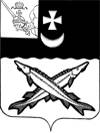 АДМИНИСТРАЦИЯ БЕЛОЗЕРСКОГО  МУНИЦИПАЛЬНОГО РАЙОНА  ВОЛОГОДСКОЙ  ОБЛАСТИП О С Т А Н О В Л Е Н И ЕОт  _________  № ____Об осуществлении отдельных государственных полномочий в сфере охраны окружающей средыВ соответствии с законом Вологодской области от 14.10.2021 №4943-ОЗ «О наделении органов местного самоуправления отдельными государственными полномочиями в сфере охраны окружающей среды», с постановлением Правительства Вологодской области от 08.11.2021 №1269 «Об утверждении Положения о региональном государственном экологическом контроле (надзоре)»ПОСТАНОВЛЯЮ:1. Назначить государственным инспектором в области охраны окружающей среды по Белозерскому муниципальному району Вологодской области консультанта отдела архитектуры и строительства администрации  Белозерского муниципального района.2. Утвердить форму служебного удостоверения государственного инспектора в области охраны окружающей среды по Белозерскому муниципальному району Вологодской области (приложение).3. Настоящее постановление вступает в силу с момента введения в действие закона Вологодской области от 14.10.2021 №4943-ОЗ «О наделении органов местного самоуправления отдельными государственными полномочиями в сфере охраны окружающей среды», с постановлением Правительства Вологодской области от 08.11.2021 №1269 «Об утверждении Положения о региональном государственном экологическом контроле (надзоре)».4. Контроль за выполнением постановления возложить на первого заместителя руководителя администрации района А.В. Измайлова.	5. Настоящее постановление подлежит опубликованию в районной газете «Белозерье» и размещению на сайте Белозерского муниципального района в информационно-телекоммуникационной сети «Интернет».Руководитель администрации района                                           Д.А. СоловьевПриложение  1 к постановлению  администрации  района  от __________ № _______ПЕРЕЧЕНЬдолжностных лиц администрации района, уполномоченных осуществлять региональный государственный экологический контроль (надзор) в отношении объектов, находящихся на территории Белозерского муниципального района Вологодской области, за исключением объектов, подлежащих региональному государственному экологическому контролю (надзору) органом исполнительной государственной власти области»(государственных инспекторов регионального государственного экологического контроля) консультант отдела архитектуры и строительства администрации  Белозерского муниципального района.».Приложение  2 к постановлению  администрации  района  от __________ № _______ФОРМА БЛАНКАудостоверения должностного лица администрации района,уполномоченного осуществлять региональный государственный экологический контроль (надзор) в отношении объектов, находящихся на территории Белозерского муниципального района Вологодской области, за исключением объектов, подлежащих региональному государственному экологическому контролю (надзору) органом исполнительной государственной власти области»(государственного инспектора регионального государственного экологического контроля(надзора)	Лицевая сторона:	Внутренняя сторона:Вкладыш:УДОСТОВЕРЕНИЕ          Администрация                   М.П.            Белозерского                       муниципального района                  Дата выдачи:             Вологодской области                                                       _______________                                                       г. (п)___________УДОСТОВЕРЕНИЕ № ________Фамилия______________________________________Имя, отчество _________________________________Должность____________________________________является государственным инспектором в области охраны окружающей среды Вологодской области по Белозерскому району в отношении объектов, находящихся на территории Белозерского муниципального района Вологодской области, за исключением объектов, подлежащих региональному государственному экологическому контролю (надзору) органом исполнительной государственной власти области»Руководитель администрацииБелозерского  муниципального района  ___________            ___________                                                                                               подпись                  расшифровка подписиМ.П.Предъявитель данного удостоверения №____на имя_________________________________________________________уполномочен в соответствии с постановлением главы Белозерского муниципального района № ___ от ____2006 года и на основании закона Вологодской области от 28 июня 2006 года № 146508 «О наделении органов местного самоуправления отдельными государственными полномочиями в сфере охраны окружающей среды», ст.66 Федерального Закона от 10.01.2002 « 7-ФЗ «Об охране окружающей среды», осуществлять государственный экологический контроль;1) запрашивать и получать на основании мотивированных письменных запросов от органов государственной власти, органов местного самоуправления, юридических лиц, индивидуальных предпринимателей и граждан информацию и документы, необходимые в ходе проведения проверки;2) посещать и обследовать используемые юридическими лицами, индивидуальными предпринимателями и гражданами при осуществлении хозяйственной и иной деятельности территории, здания, помещения, сооружения, в том числе очистные сооружения, обследовать другие обезвреживающие устройства, средства контроля, технические и транспортные средства, оборудование и материалы, подлежащих региональному государственному экологическому надзору уполномоченным органом в сфере охраны окружающей среды области, в также проводить необходимые исследования, испытания, измерения, расследования, экспертизы и другие мероприятия по контролю;3) составлять протоколы об административных правонарушениях, предусмотренных частью 2 статьи 7.2 (в части уничтожения или  поврежденияскважин государственной опорной наблюдательной сети, наблюдательных режимных створов на водных объектах (за исключением подземных водных объектов), водохозяйственных или водоохранных информационных знаков, специальных информационных знаков, определяющих границы прибрежных защитных полос и водоохранных зон водных объектов, знаков, информирующих граждан об ограничении водопользования ка водных объектах общего пользования), статьей 7.6, статьей 7.10 (в части самовольной уступки права пользования водным объектом), статьями 7.20, 8.1, 8.2, 8.5, частью 2 статьи 8.6, статьями 8.12 - 8.15, 8.21, 8.41, 8.42, 3.44, 8.45, 8.46 Кодекса Российской Федерации об административных правонарушениях, и принимать меры по предотвращению таких нарушений;(п. 3 в ред. закона Вологодской области от 05.12.2014 № 3519-03}4) выдавать юридическим лицам, индивидуальным предпринимателям и гражданам предписания 0б устранении выявленных нарушений обязательных требований, о проведении мероприятий по обеспечению предотвращения вреда растениям, животным, окружающей среде, безопасности государства, имуществу физических и юридических лиц, государственному или муниципальному имуществу, предотвращения возникновения чрезвычайных ситуаций природного и техногенного характера;5) направлять в уполномоченные органы материалы, связанные с нарушениями законодательства в области охраны окружающей среды, для решения вопросов о возбуждении уголовных дел по признакам преступлений;6) предъявлять в установленном законодательством Российской Федерации порядке иски о возмещении вреда, причиненного окружающей среде и ее компонентам вследствие нарушений обязательных требований.